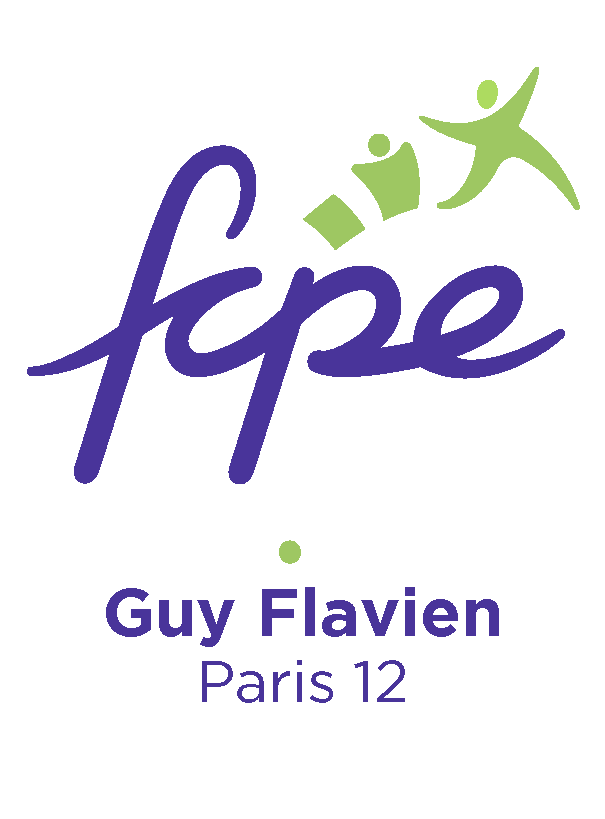 Chers Parents,Afin de vous représenter lors du prochain conseil de classe, nous vous invitons à remplir le questionnaire suivant. Nous vous remercions d’y répondre et de le renvoyer ensuite par mail au Parent qui assistera au Conseil de votre enfant (la liste est jointe dans le tableau en autre pièce jointe).Vous pouvez aussi nous renvoyer un simple mail.Votre enfant	 Son nom: _____________________________ Son prénom : ____________________________
Sa ScolaritéComment s’est passé ce trimestre ?Quelles sont les matières où il (elle) est plus à l’aise ? …………………………………………..…………………………………………………………………………………………………………………………………………………Y-a-t-il des matières plus difficiles pour lui (pour elle) ? …………………………………………………………………………………………………………………………………………………………………………………….………..Bénéficie-t-il (elle) de soutien scolaire ?		Dans le collège (tutorat, dispositif devoirs faits)	OUI		NON			En dehors du collège			OUI		NON			 Par qui ?S’organise-t-il (elle) seul(e) ?		Pour ses devoirs ?			OUI		NON			Pour son cartable ? 			OUI		NON			Pour gérer son emploi du temps ?			OUI		NON	Peut-il (elle) facilement faire son travail scolaire à la maison ? 	OUI		NON	Avez-vous été informé des absences des professeurs ou des changements d’emploi du temps ? Par quel biais ?
……………………………………………………………………………………………………………………………………………………………………………………Pensez-vous être suffisamment au courant de ses résultats ? :	OUI		NON	
…………………………………………………………………………………………………………………………………………………………………………………… Est-ce que votre enfant bénéficie d’aménagements pour sa scolarité (ex : PAP, PPS)?	……………………………………………………………………………………………………………………………………………………………………………………Avez-vous d’autres informations à nous communiquer (difficultés scolaires rencontrées, informations données par les professeurs, absences….) ?
	…………………………………………………………………………………………………………………………………………………………………………………….	……………………………………………………………………………………………………………………………………………………………………………………Sa Vie de ClasseVotre enfant se sent-il à l'aise dans sa classe ? 			OUI		NON	
	Pourquoi ? …………………………………………………………………………………………………………………………………………………………………Votre enfant participe-t-il à une ou des activités proposées par le collège ?	(Ex : journal, théâtre, football, basket, badminton, vidéo…)   	OUI		NON	
		la ou lesquelles ? :Le numérique au collège	Votre enfant et vous, avez-vous facilement accès à l’espace numérique de travail? OUI	NON    	Avez-vous des remarques concernant l’utilisation de l’ENT et de PRONOTE ? OUI	NON…………………………………………………………………………………………………………………………………………………………………………………………………Avez-vous d’autres informations ou remarques à apporter pour le conseil de classe ?…………………………………………………………………………………………………………………………………………………………………………………………………………………………………………………………………………………………………………………………………………Nous contacterTous les renseignements que vous voudrez bien nous communiquer sont confidentiels et utilisés avec précaution. Nous sommes à votre disposition pour échanger avec vous fcpeguyflavien@gmail.com N’hésitez à nous joindreUn compte-rendu écrit du conseil de classe vous sera remis avec le bulletin de ce trimestre.http://www.ac-paris.fr/serail/jcms/s2_511513QUESTIONNAIRE destiné AUX  PARENTS D’ELEVES POUR LA PREPARATION DU CONSEIL DE CLASSE du 1er Trimestre